医学专业学位硕士研究生2020秋季学期线上课程实施方式的通知医学专业学位硕士研究生周末课程均实施线上教学。选课研究生须及时扫码入群，将群昵称改为学号加姓名。授课教师有权依据选课名单将未选课的学生退群，以保证选课学生的学习权益。因各教学班人数较多，请入群的研究生帮助本学院未能扫码入群的研究生加入课程群。请各位研究生依据授课教师在群内发布的要求完成课程学习。课程名称：英语（硕士I）（72学时，3学分）上课时间：以群内通知为准 使用平台：学堂在线，微信群+腾讯会议app联 系 人：苏老师  83911591课 程 群：申请英语免修者请勿入群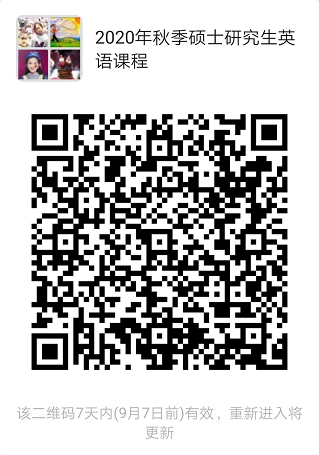 课程名称：医学科研中的统计学方法（4班，54学时，3学分）上课时间：2020年9月12日8：00开始使用平台：“WeLink”平台+微信平台联 系 人：吴老师联系电话：18911807207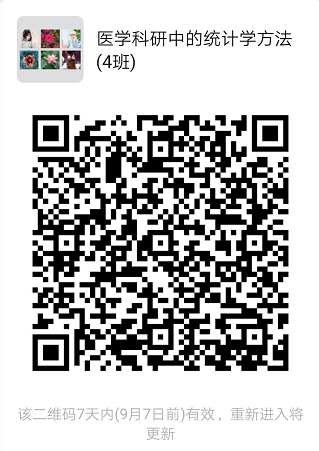 课程名称：医学科研中的统计学方法（5班，54学时，3学分）上课时间：2020年9月19日8：00开始使用平台：“WeLink”平台+微信平台联 系 人：高老师联系电话：13661383298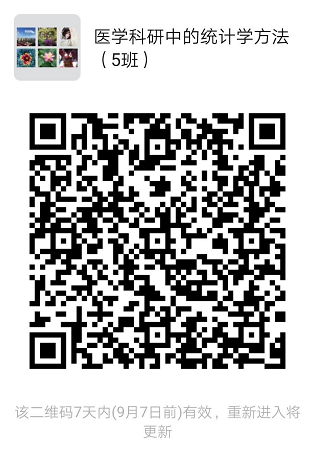 课程名称：医学科研方法学（4班，36学时，2学分）上课时间：2020年9月12日13：30开始使用平台：“WeLink”平台+微信平台联 系 人：何燕联系电话：13439170416    邮箱：epidemiology2021@126.com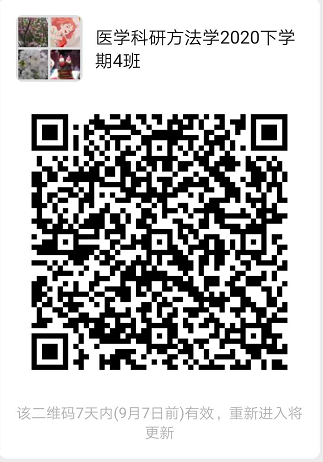 课程名称：医学科研方法学（5班，36学时，2学分）上课时间：2020年10月31日13：30开始使用平台：微信群+ Welink会议室或腾讯会议室联 系 人：闫老师    13466580952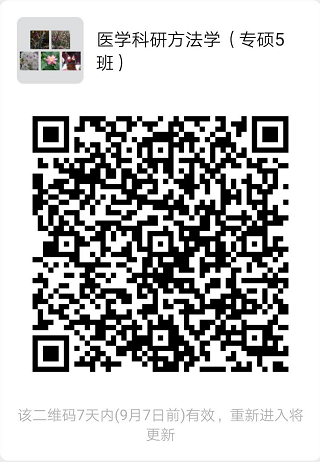 课程名称：政治理论：中国特色社会主义理论与实践研究&自然辩证法概论（4班，54学时，3学分）上课时间：2020年10月24日 13：30开始使用平台：微信群+腾讯会议APP联 系 人：张晓荣  13810906349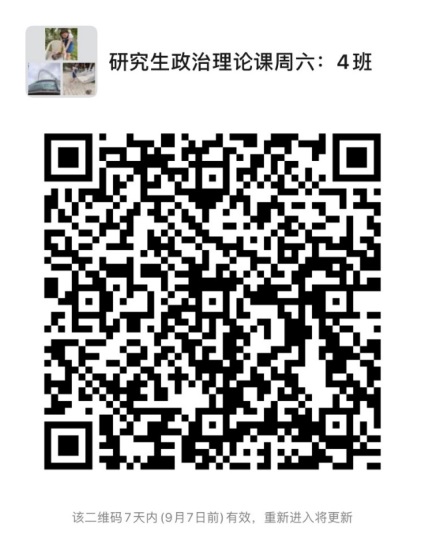 课程名称：政治理论：中国特色社会主义理论与实践研究&自然辩证法概论（5班，54学时，3学分）上课时间：2020年9月12日13：30开始使用平台：微信群+WELINK或腾讯会议联 系 人：张旭平    13691583386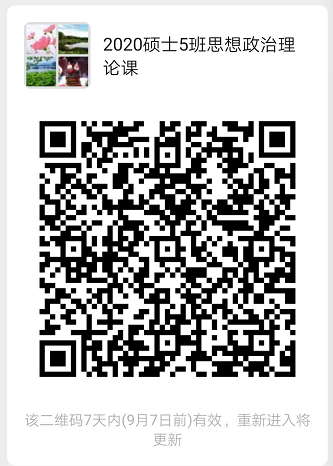 